Rochdale MBC Licensing Proposed Private Hire Operator Awards Scheme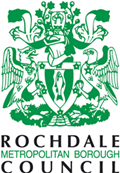 No AwardBronze AwardSilver Award (plus and including Bronze Award Criteria)Gold Award (plus and including Bronze and Silver Award Criteria)Definitions: No Award – Non-compliance with legislation/conditions. Improvement Notice issued. Bronze Award - Some non-compliance with legislation/conditions – more effort required.Silver Award - Full level of legal compliance/conditions. Only minor issues not addressed.Gold Award - Full level of compliance with conditions plus demonstrate areas of best practice.Negative CriteriaTick When AppropriateNotesObstruction of Officers or failure to co-operate with enquiriesProsecution of OperatorAllowing unlicensed drivers to drive vehicleVery poor or weak management oversight of the companyAllowing unlicensed drivers or vehicles to work from the companyFailing to comply with Operator licence conditionsPremises in poor conditionAdditional input from Officers required in order to meet operator conditionsNo procedure in place for checking expired licences or insuranceOperator not taking action to deal with drivers following complaintsNo Public Liability/Employers Liability insuranceEvidence of smoking within Operator base60% or more drivers and vehicles inspected during routine checks and found to be non-compliantOperator has accrued 60 or more penalty points in a 12 month periodBronze CriteriaTick When AppropriateNotesAny premises to be in a clean and tidy conditionAny radio equipment or GPS equipment or any other form of equipment used for communication with drivers to be in good working order, serviced and maintainedPublic/employers liability insurance in force where requiredCurrent fare table produced and retained for fileBooking records accurate and legible and retained for a minimum of three monthsDetails of all drivers, vehicles (including expiry dates) and insurance details held on file and are accurate and available for inspection immediately. Details produced for retention by Officer.Complaints outstanding after 7 days referred to Licensing OfficeMandatory door signs complying with Council conditions affixed to all vehicles with no magnetic signs in useDocumented system in place for ensuring drivers/vehicles do not work following expiry of licence or insurance40% or more drivers and vehicles inspected during routine checks and found to be non-compliantOperator has not accrued more than 48 penalty points in a 12 month periodSilver CriteriaTick When AppropriateNotesOperator to have in place a written standard as to the cleanliness of vehiclesAll staff employed by the operator to have been trained on licensing laws, how to deal with difficult situations and evidence of such training to be recorded by the operator.Lost property log in placeComplaints procedure and log in placeFire and Health & Safety Risk assessments in place for the officeFire extinguishers in place and proof of annual serviceEvacuation plan of premises on displayPolicy in place for operator to check fire extinguishers in vehicles are in place before vehicles are used for private hire purposesA daily check of each vehicle be completed by its driver and the check sheet as prescribed by the Council by completed each day and submitted to the operator upon the sheet being complete whether, daily, weekly or monthly. Documented spot checks to take place by the Operator to ensure the vehicle checks are taking place and defects noted and corrected.Where in car CCTV cameras are fitted they are to be compatible with Council requirements and available for download for Authorised Officers / Police.Reasonable assistance will be given to disabled people including assisting them to enter and exit offices, vehicles, make bookings for particular types of vehicle and carry and disability aids they may have.A policy to be in place for taking disciplinary action against any driver who takes advantage of a vulnerable personAll reasonable precautions to be taken to ensure that activities within the Operators office and from licensed vehicles do not create a nuisance to othersNo door signs / adverts whatsoever on vehicles unless approved by the Council in writing. A system of communicating key messages to drivers must be in place i.e. a driver notice board detailing information from the Police, Council or other agencies which drivers should know about.70% of drivers and vehicles inspected during routine checks to be fully compliantOperator has not accrued more than 36 penalty points in a 12 month periodGold CriteriaTick When AppropriateNotesDrivers of wheelchair accessible vehicles can demonstrate knowledge of transporting passengers safelyDrivers written code of conduct to be in placeCustomer Service Charter to be in placeWhere the company operates 10 or more vehicles there must be a wheelchair accessible vehicle on the fleetPolicy in place for testing and maintenance of vehicles. (This must be over and above the Councils minimum testing requirement)Drivers who have more than one licensing conviction/prosecution in the last 3 years will not be employed at the company90% of drivers and vehicles inspected during routine checks to be fully compliantOperator has not accrued more than 24 penalty points in a 12 month period